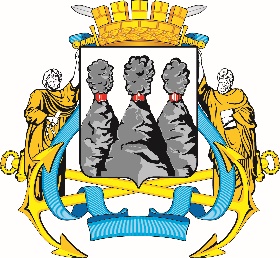 Ленинская ул., д. 14, Петропавловск-Камчатский, 683000Тел. (4152)30-25-80 (2450), факс (4152)42-52-29, e-mail: duma@pkgo.ru, duma.pkgo.ru ПРОТОКОЛ заседания Комитета Городской Думы Петропавловск-Камчатского городского округа по бюджету, финансам и экономикеот 07.04.2020                                                                                       г. Петропавловск-Камчатский,ул. Ленинская, д. 14, зал заседаний № 429Время начала: 1600 часовВремя окончания: 1700 часовПредседательствующий:Присутствовали:Приглашенные:ПОВЕСТКА ДНЯ:1. О принятии решения о внесении изменений в Решение Городской Думы Петропавловск-Камчатского городского округа от 06.11.2019 № 211-нд «О бюджете Петропавловск-Камчатского городского округа на 2020 год и плановый период 2021-2022 годов»Докл.: Чубкова Ольга Сергеевна2. Информация Контрольно-счетной палаты Петропавловск-Камчатского городского округа и Управления архитектуры, градостроительства и земельных отношений администрации Петропавловск-Камчатского городского округа о мерах, принимаемых администратором доходов бюджета по взысканию задолженности по доходам, получаемым в виде арендной платы за земельные участки, государственная собственность на которые не разграничена и которые расположены в границах городских округов, а также средства от продажи права на заключение договоров аренды указанных земельных участков по итогам проделанной работы в 2019 годуДокл.: Лыскович Василий ВасильевичСодокл.: Пась Ольга Петровна3. Информация о ходе реализации муниципальных программ в Петропавловск-Камчатском городском округе по итогам 2019 года и I квартала 2020 годаДокл.: Кокорина Тамара ПетровнаГолосовали: «за»-6, «против»-0, «воздержалось»-0.ГОРОДСКАЯ ДУМАПЕТРОПАВЛОВСК-КАМЧАТСКОГОГОРОДСКОГО ОКРУГАКОМИТЕТ ПО БЮДЖЕТУ, ФИНАНСАМ И ЭКОНОМИКЕМонахова Г.В.-председатель Городской Думы Петропавловск-Камчатского городского округа, председатель Комитета Городской Думы Петропавловск-Камчатского городского округа по бюджету, финансам и экономике.Воровский А.В.-заместитель председателя Городской Думы Петропавловск-Камчатского городского округа - председатель Комитета по местному самоуправлению и социальной политике;Колядка В.В.-депутат Городской Думы Петропавловск-Камчатского городского округа по единому муниципальному избирательному округу;Оськин С.В.-депутат Городской Думы Петропавловск-Камчатского городского округа по избирательному округу № 7;Прудкий Д.А.-заместитель председателя Городской Думы Петропавловск-Камчатского городского округа - председатель Комитета по городскому и жилищно-коммунальному хозяйству;Толмачев И.Ю.-депутат Городской Думы Петропавловск-Камчатского городского округа по избирательному округу № 2.Отсутствовали:Ванюшкин С.А.-депутат Городской Думы Петропавловск-Камчатского городского округа по единому муниципальному избирательному округу;Кронов А.А.-депутат Городской Думы Петропавловск-Камчатского городского округа по избирательному округу № 3;Мелехина Т.В.-депутат Городской Думы Петропавловск-Камчатского городского округа по единому муниципальному избирательному округу.Лыскович В.В.-председатель Контрольно-счетной палаты Петропавловск–Камчатского городского округа; Ковалык А.Ю.-заместитель Главы администрации Петропавловск–Камчатского городского округа – руководитель Управления делами администрации Петропавловск-Камчатского городского округа;Чубкова О.С.-заместитель Главы администрации Петропавловск-Камчатского городского округа – руководитель Управления финансов администрации Петропавловск-Камчатского городского округа;Кокорина Т.П.-и.о. заместителя Главы администрации Петропавловск Камчатского городского округа - начальника Управления экономического развития и имущественных отношений администрации Петропавловск-Камчатского городского округа;Солод М.С.-начальник Управления дорожного хозяйства, транспорта и благоустройства администрации Петропавловск-Камчатского городского округа;Пась О.П.-руководитель Управления архитектуры, градостроительства и земельных отношений администрации Петропавловск-Камчатского городского округа;Антипов М.Н.-руководитель Управления коммунального хозяйства и жилищного фонда администрации Петропавловск-Камчатского городского округа;Тур Е.А.-заместитель руководителя Управления делами администрации Петропавловск-Камчатского городского округа.Присутствовали работники аппарата Городской Думы Петропавловск-Камчатского городского округа:Присутствовали работники аппарата Городской Думы Петропавловск-Камчатского городского округа:Присутствовали работники аппарата Городской Думы Петропавловск-Камчатского городского округа:Алексеева И.Н.-и.о. руководителя аппарата Городской Думы Петропавловск-Камчатского городского округа;Грузинская О.В.-консультант отдела по обеспечению деятельности органов и депутатских объединений Городской Думы управления по обеспечению деятельности органов Городской Думы и информационного обеспечения работы аппарата Городской Думы Петропавловск-Камчатского городского округа;Иванков Т.П.-начальник отдела по обеспечению деятельности органов и депутатских объединений Городской Думы управления по обеспечению деятельности органов Городской Думы и информационного обеспечения работы аппарата Городской Думы Петропавловск-Камчатского городского округа;Топчий Т.Е.-начальник юридического отдела управления организационно-правового обеспечения работы аппарата Городской Думы Петропавловск-Камчатского городского округа;Якшина И.В.-начальник информационного отдела управления по обеспечению деятельности органов Городской Думы и информационного обеспечения работы аппарата Городской Думы Петропавловск-Камчатского городского округа.1. СЛУШАЛИ:О принятии решения о внесении изменений в Решение Городской Думы Петропавловск-Камчатского городского округа от 06.11.2019 № 211-нд 
«О бюджете Петропавловск-Камчатского городского округа на 2020 год и плановый период 2021-2022 годов»ВЫСТУПИЛИ:Монахова Г.В., Чубкова О.С.РЕШИЛИ:Одобрить проект правового акта и рекомендовать Городской Думе принять правовой акт с учетом заключения юридического отдела аппарата Городской Думы и экспертного заключения Контрольно-счетной палаты Петропавловск-Камчатского городского округа.       (Решение принимается открытым голосованием: «за»-6, единогласно)2. СЛУШАЛИ:Информация Контрольно-счетной палаты Петропавловск-Камчатского городского округа и Управления архитектуры, градостроительства и земельных отношений администрации Петропавловск-Камчатского городского округа о мерах, принимаемых администратором доходов бюджета по взысканию задолженности по доходам, получаемым в виде арендной платы за земельные участки, государственная собственность на которые не разграничена и которые расположены в границах городских округов, а также средства от продажи права на заключение договоров аренды указанных земельных участков по итогам проделанной работы в 2019 годуВЫСТУПИЛИ:Монахова Г.В., Лыскович В.В.,  Пась. О.П., Колядка В.В., Оськин С.В. РЕШИЛИ:1. Информацию принять к сведению.2. Комитету  Городской Думы Петропавловск-Камчатского городского округа по бюджету, финансам и экономике заслушать информацию Контрольно-счетной палаты Петропавловск-Камчатского городского округа и Управления архитектуры, градостроительства и земельных отношений администрации Петропавловск-Камчатского городского округа о мерах, принимаемых администратором доходов бюджета по взысканию задолженности по доходам, получаемым в виде арендной платы за земельные участки, государственная собственность на которые не разграничена и которые расположены в границах городских округов, а также средства от продажи права на заключение договоров аренды указанных земельных участков на заседании Комитета в мае 2020 года.       (Решение принимается открытым голосованием: «за»-6, единогласно)3. СЛУШАЛИ:Информация о ходе реализации муниципальных программ в Петропавловск-Камчатском городском округе по итогам 2019 года и I квартала 2020 годаВЫСТУПИЛИ:Монахова Г.В., Кокорина Т.П., Колядка В.В., Чубкова О.С.РЕШИЛИ:1. Информацию принять к сведению.2. Комитету  Городской Думы Петропавловск-Камчатского городского округа по бюджету, финансам и экономике на ближайшем заседании заслушать информацию о ходе реализации муниципальных программ в Петропавловск-Камчатском городском округе за 1 квартал 2020 года.       (Решение принимается открытым голосованием: «за»-6, единогласно)Председатель Городской Думы Петропавловск-Камчатского городского округа, председатель Комитета  Городской Думы Петропавловск-Камчатского городского округа по бюджету, финансам и экономике                                                          Г.В. МонаховаПротокол вел:Консультант отдела по обеспечению деятельности органов и депутатских объединений Городской Думы управления по обеспечению деятельности органов Городской Думы и информационного обеспечения работы аппарата Городской Думы Петропавловск-Камчатского городского округа                                                     О.В. Грузинская